TEMA 3                                   Debes realizar los ejercicios  de manera manuscrita ¿Dónde se originó la civilización griega?¿Cómo era el relieve? ¿Qué consecuencias tenía?Explica la cultura minoica.Explica la cultura micénica.¿Cuál fue el origen de la polis?¿Qué estructura tenía la polis?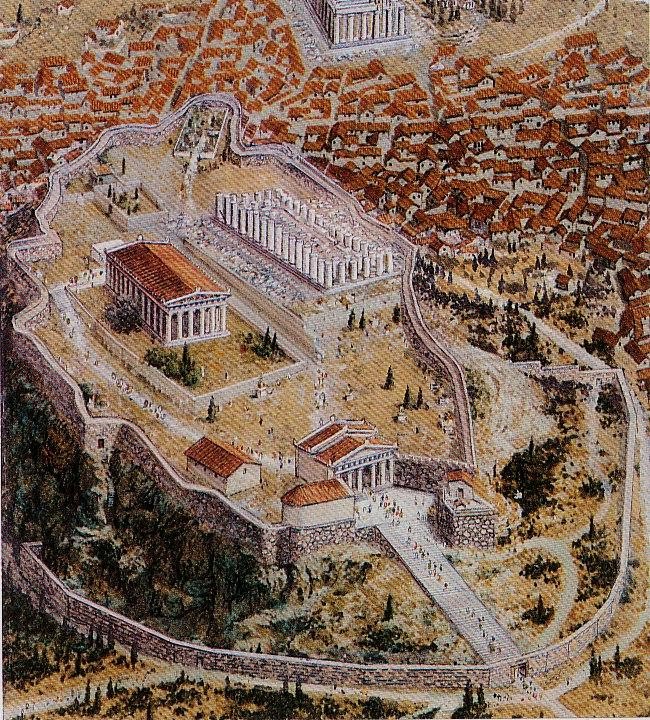 